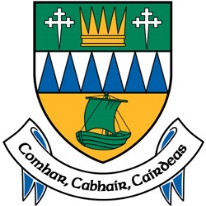 Comhairle Contae ChiarraíKerry County CouncilSparánacht BHREISOIDEACHAIS EALAÍON 2023FURTHER ARTS EDUCATION BURSARY 2023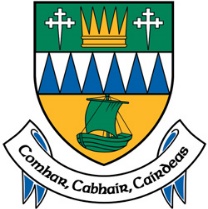 Comhairle Contae Chiarraí   Kerry County CouncilSparánTacht BHREIS OIDEACHAIS 2023FURTHER ARTS EDUCATION BURSARY 2023Treoirlínte don Sparánacht:Tá an Sparánacht Bhreisoideachais Ealaíon oscailte do gach saghas ealaíontóra atá ag maireachtaint i gCiarraí. Cuirtear an scéim seo i bhfeidhm chun tacú le hoideachas breise, forbairt ealaíonta agus mianach cruthaitheachta an ealaíontóra.Tabharfar tús áite d’ iarratasóirí a bhfuil dámhachtain oideachais sna healaíona acu agus a dteastaíonn uathu dul ar aghaidh go leibhéal níos airde san oideachas ealaíon. Ní foláir don iarratasóir a thaispeáint go bhfuil an mianach sin ann ach teistiméireachtaí nó cineál tacaíochta eile a chur ar fáil ó dhaoine aitheanta in earnáil na n-ealaíon. Bronnfaidh Comhairle Contae Chiarraí sparánacht ar uasmhéid €1,200 ar ealaíontóir aonair amháin nó níos mó chun tacú le forbairt chruthaitheach nó ghairmiúil ealaíontóirí proifisiúnta agus ealaíontóirí nua. Ní mór CV sonrach don ealaín agus sampla réasúnta de shaothar an ealaíontóra a deineadh le déanaí (pdf, jpeg, mp3) laistigh de dhá bhliain ó shin a chur leis an iarratas chomh maith le haon ábhar tacaíochta eile a bhfuil baint aige leis.Tá sparánachtaí oscailte do gach saghas ealaíontóra. Ní mór don iarratasóir a bheith ag maireachtaint i gCiarraí. Is gá d’iarratasóirí gach cuid den bhfoirm a líonadh.Coimeádann Comhairle Contae Chiarraí an ceart, ar a rogha féin, gan sparánacht a bhronnadhBeidh ar éinne a fuair Sparánacht Iomlán sna blianta thart fanacht tréimhse 2 bliain chun iarratas eile a dhéanamh. (e.g. iadsan ar éirigh leo in 2020, féadfaidh siad iarratas a chur isteach arís in 2023)Beidh ar éinne a fuair Sparánacht Pháirteach sna blianta thart fanacht tréimhse 1 bliana chun iarratas eile a dhéanamh. (e.g. iadsan ar éirigh leo in 2021, féadfaidh siad iarratas a chur isteach arís in 2023).Ní thairgfear airgead tirim agus ní féidir an sparánacht a chur ar aghaidh go tríú páirtí.Ní mór don iarratasóir rathúil an Fhoirm Íostarraingte Sparánachta CC-E11 a líonadh isteach agus a chur ar ais chuig Oifig na nEalaíon chun an maoiniú a fháil.  Leideanna ginearálta ar an bhFoirm Iarratais a líonadh: Léigh gach ceist go cúramach sula bhfreagraíonn tú iad.Cuimhnigh go mbeidh roinnt daoine páirteach sa chinneadh agus gur cheart do d'iarratas a bheith soiléir, gonta agus cruinn.  Roghnaigh an t-ábhar atá le cur isteach go cúramach.  Is fearr beagán agus é ráite go maith.  Cuimhnigh go bhfuil tú ag iarraidh a chur ina luí ar an bpainéal gur chóir do thogra a mhaoiniú.Ná glac leis go bhfuil cur amach ag an bpainéal roghnaithe ortsa ná ar do chuid oibre - caith le gach iarratas amhail is gurb é do chéad cheann é.Cuimhnigh go ndéanfar d’iarratas a mheas bunaithe an na hiarratais ar fad a thagann isteach agus iad in iomaíocht lena chéile.Tabhair amlíne don tionscadal más cuí.Bí cinnte go gcuireann tú isteach an cháipéisíocht ar fad a iarrtar.Critéir:Soiléireacht d'iarrataisAn bhfuil d'acmhainn agat an ghníomhaíocht seo a chur i gcrích go maith.An mbeidh dea-thionchar ag an ngníomhaíocht seo ar do chleachtas / gairm ealaíne.Do teist chruthaithe agat sna healaíona a mheas.Nuálacht d'iarratais.	Na cúiseanna gur chuir tú isteach ar an sparánacht a mheas.Caighdeán na gníomhaíochta atá beartaithe agat.Ní mór don saothar a bhfuil maoiniú á lorg dó a bheith ealaíonta.Ní mór go mbeadh an obair a bhfuil maoiniú á lorg di a bheith déanta ar bhonn neamhbhrabúis.Ní mór duit a thaispeáint go bhfuil iarracht déanta agat ioncam a fháil ó fhoinsí eile.Measúnú ar na hIarratais a fuarthas.Tá na hiarratasóirí iomlán freagrach as a chinntiú go bhfuil an fhoirm iarratais líonta ina hiomláine; níl Oifig na nEalaíon chun iarratais neamhiomlána a phlé.Cuirfidh Oifig na nEalaíon d'iarratas i gcatagóir fé leith.  Cuirfear iarratais nach gcloíonn le na critéir nó treoirlínte cáilíochta as an áireamh ag an bpointe seo.  Rachaidh na hiarratais go léir fé phainéal roghnaithe de chuid Chomhairle Contae Chiarraí ansin.  Tiocfaidh an painéal roghnaithe le chéile chun gach iarratas incháilithe a mheas agus moltaí a dhéanamh.Coinníollacha Sparánachtaí Ealaíon Tá de rogha ag Comhairle Contae Chiarraí Sparánachtaí a choimeád nó a roinnt idir iarratasóirí.Tá Sparánachtaí ag brath ar an maoiniú a bheith ar fáil dóibh.Ní mór maoiniú a chuirtear ar fáil duit a úsáid de réir d'iarratais.Ní mór an sparánacht a úsáid roimh an 30th November 2023.Má chuirtear an plean siar, ar ceal nó má athraítear é in aon tslí, caithfear seo a phlé le hOifig na nEalaíon. Ní mór Comhairle Contae Chiarraí a aithint ar gach ábhar poiblíochta, preasa agus margaíochta a bhaineann leis an gcúram nó imeacht. Caithfear cóipeanna d'ábhar dá leithéid a chur go hOifig na nEalaíon.Tá sé le tuiscint go nglactar leis na coinníollacha seo nuair a chuirtear Foirm Iarratais isteach. Dícháileofar iarratasóirí a dheineann canbhasáilIS FÉIDIR IARRATAIS A CHUR ISTEACH:Seol cóip leictreonach trí ríomhphost chuig arts@kerrycoco.ieIS CÓIR “Sparánacht Breisoideachais Ealaíon 2023”. A SCRÍOBH GO SOILÉIR AR GACH IARRATAS. Beidh d’Iarratas neamhbhailí mura bhfuil: Na cáipéisí cuí ar fad curtha leis an bhfoirm iarratais. Cuir d’iarratas isteach roimh 1pm 26 Eanair 2023Ní ghlacfar le heolas breise tar éis an spriocdháta.Saoráil FaisnéiseMolann Comhairle Contae Chiarraí go gcuirfear an t-eolas seo leanas, ar a iarraidh sin, i gcás comórtais do dheontais.Ainmneacha na n-iarratasóirí a n-éiríonn leo.Na cúiseanna nár cuireadh iarratasóir san áireamh do dheontas.Deineann Comhairle Contae Chiarraí a dícheall aon eolas a chuireann iarratasóirí ar fáil a choimeád fé rún faoi réir a hoibleagáidí fén Acht um Shaoráil Faisnéise 1998 agus 2003. Ní mór d'iarratasóirí cuimhneamh an eolas íogair é nach ceart a nochtadh an t-eolas atá á chur ar fáil acu. Más ea, ní mór do na hiarratasóirí an t-eolas íogair sin a aithint agus na cúiseanna go bhfuil sé amhlaidh a thabhairt. Mura ndeintear eolas íogair a aithint, agus nach gceapann Comhairle Contae Chiarraí go bhfuil an t-eolas amhlaidh, d'fhéadfaí an t-eolas sin a eisiúint fén Acht um Shaoráil Faisnéise gan a thuilleadh dul i gcomhairle leis an iarratasóir. Rachaidh Comhairle Contae Chiarraí i gcomhairle le hiarratasóirí fé eolas íogair sara ndéantar aon chinneadh fé iarratais fén Acht um Shaoráil Faisnéise.An Rialachán Ginearálta maidir le Cosaint Sonraí: Is é is cuspóir le do shonraí a phróiseáil ná d’iarratas ar mhaoiniú ealaíon ó Oifig Ealaíon Chomhairle Contae Chiarraí a phróiseáil. Déanfaidh painéal, ar a bhfuil baill foirne ó Údarás Áitiúil agus saineolaithe seachtracha, an fhaisnéis a thugann tú a mheasúnú. Má dheonaítear sparánacht duit coimeádfar d’fhaisnéis ar feadh cúig bliana agus ar feadh bliain amháin mura n-éiríonn le d’iarratas. Mura gcuireann tú ar fáil na sonraí pearsanta a iarrtar ní bheidh CCC in ann d’iarratas a phróiseáil.Rphost:  arts@kerrycoco.ie1PM 26 EANAIR 2023 an spriocdháta d'iarratais.1.(a)(b)(c)(d)(e)(f) (g)(h)(i)(j)(k)(l)(m) 2.(a)(b)(c)(d)(e)(f)(g)3.(a)(b)(c)	(d)(e)(f)(g)(h)(i)(j)3.4.(a)(b) (c )(d)(e) (f)(g) (h)(i) 5. 6. 7.8.Guidelines for Bursary:The Further Arts Education Bursary is open to practitioners in all art-forms, domiciled within Kerry. This scheme is operated to support the further education and artistic development and creative potential of the artist.Priority will be given to applicants that already have attained an educational award in the arts and who wish to go on to higher levels of arts education.  The applicant must demonstrate a high degree of promise attested by references or other forms of support from established figures in the arts. Kerry County Council will award a bursary to a maximum of €1,200, to one or more individual artists to support the creative and professional development of practicing and emerging artists.Each application must be accompanied by a detailed artistic curriculum vitae and a reasonable sample of the artist's recent work (pdf, jpeg, mp3) within the past two years and any other supporting material which might be relevant.The bursaries are open to practitioners in all artforms. Applicants should either live in, or be from, Kerry. Applicants must complete all sections of the form.Kerry County Council reserves the right not to make an award at their discretion.  An Individual who was awarded the Full Bursary in previous years must allow a lapse of 2 years before being eligible to apply again. (e.g. successful in 2020, apply again for 2023)An Individual who was awarded a Partial Bursary in previous years must allow a lapse of 1 year before being eligible to apply again. (e.g. successful in 2021, apply again for 2023.)No cash alternative will be offered and the bursary cannot be passed on to a third party.The successful applicant must complete the Bursary Drawdown Form CC-E11 and return it to the Arts Office in order to receive the funding.General Tips for completing the Application Form:Read all questions thoroughly before you answer them.Remember that a number of people will be involved in the bursary decision-making, therefore make your application clear, concise and unambiguous.  Be selective with material submitted. It is better to submit less, than to include work you do not consider to be your best.  Remember that you are trying to persuade a selection panel why your proposal should be funded.Do not assume the selection panel knows you or your work – treat each application as if it were your first.Remember your application is assessed on the basis of all information supplied.  Assessments operate within a competitive context and are pooled with many other applications.Provide a project timeline if appropriate.Ensure that you attach all requested documentation.Criteria:The clarity of your proposalWhether you have the capacity to complete and see this activity through to successful fruition.Whether this activity will have a constructive and positive effect on your artistic practice / career.Consideration of your track record in the arts.The innovative nature of your proposal.Consideration of your reasons for applying for this bursary.The quality of your proposed activity.The work in respect of which funding is sought must be artistic in nature.The work in respect of which funding is sought must be carried out on a not-for-profit basis.You must demonstrate efforts to secure income from other sources if the proposal costs significantly more than the bursary can provide.Assessment of Applications received:Applicants must take full responsibility for ensuring the application form is completed in full; the Arts Office will not enter into communication with regard to incomplete applications received.Your application will be categorised by the Arts Office.  Any applications that clearly fall outside the eligibility guidelines and criteria will be eliminated at this point.  All applications will then be considered by a selection panel, appointed by Kerry County Council.  The selection panel will meet to assess and make recommendations on all eligible applications.   Conditions applying to Arts Bursaries: Bursaries may be withheld or divided among applicants at the County Council's discretion.All Bursaries are offered subject to the availability of funds.The funding offered must only be used for the purposes specified in your application.The bursary must be used by 30th November 2023.If the plan is altered, postponed or cancelled – in whole or in part – the Arts Office must be contacted in order to discuss the matter.Kerry County Council must be acknowledged on all publicity, press and marketing material produced in connection with the undertaking or event. Copies of all such material produced must be sent to the Arts Office.Acceptance of these conditions is implied by submission of a completed Application Form.Canvassing will disqualify the applicant. APPLICATIONS CAN BE SUBMITTED BY:Email to arts@kerrycoco.ie ALL APPLICATIONS SUBMITTED SHOULD BE CLEARLY MARKED “Further Arts Education Bursary 2023”. Your application will be invalid if you do not:Submit all requested documentation with your application form.Submit your application by the deadline 1PM 26 January 2023Additional information cannot be accepted after the closing date.Freedom of Information:Kerry County Council proposes that the following information relating to this grant application competition will be made available on request:Name of the successful applicants.Reasons an applicant did not qualify for grant consideration.Kerry County Council undertakes to use its best endeavours to hold confidential any information provided by applicants’ subject to its obligations under law, including the Freedom of Information Act 1998 and 2003.  Applicants are requested to consider if any of the information supplied should not be disclosed because of its sensitivity. If this is the case, candidates should, when providing the information, identify same and specify the reasons for its sensitivity. If such information is not identified as sensitive and Kerry County Council upon consideration does not deem it sensitive, then such information is liable to be released in response to a Freedom of Information request without further consultation with the applicants. Kerry County Council will consult with any candidates about sensitive information before making a decision on any Freedom of Information Act request received.General Data Protection Regulation (GDPR) The purpose for processing your data is to process your application to the Arts Office of Kerry County Council for Arts funding. This information you provide will be assessed by a panel made up of staff from a Local Authority and external invited specialists. Your information will be retained for five years if you are granted a Bursary and for one year if your application is unsuccessful. If you do not furnish the personal data requested, KCC will not be able to process your application.Email:  arts@kerrycoco.iedeadline for the receipt of applications is 1pm 26 january 2023Ainm an IarratasóraName of ApplicantSeoladh an IarratasóraAddress of ApplicantR-phostEmailFón PócaMobileCén fhoirm ealaíne a theastaíonn uait a fhorbairt?Which art form do you wish to pursue?Dein cur síos ar do chleachtas mar ealaíontóir/taibheoir/scríbhneoir/léiritheoir/stiúrthóir etc. Agus liostaigh na tionscadail ealaíonta lena raibh baint agat agus ceangail CV reatha le d’fhoirm iarratais. (100 ar a mhéid)  Please describe your practice as an artist/ performer/ writer/ curator/ director etc. & list relevant artistic projects you have been involved in and attach a current CV to your application form. (max 100 words)Tabhair sonraí an chúrsa a theastaíonn uait a dhéanamh agus deimhnigh go bhfuil glactha leat ar an gcúrsa sin nó luaigh cad iad na socruithe atá déanta pé sealadach nó eile iad.  Please give details of the course you wish to pursue and confirm whether you have been accepted or what arrangements tentative or otherwise have been put in place?Please give details of the course you wish to pursue and confirm whether you have been accepted or what arrangements tentative or otherwise have been put in place?Tabhair cuntas ar an leas a bhainfidh tú as an sparánacht: Tá sé tábhachtach go ndéanann tú cur síos ar an tslí ina gcabhróidh an sparánacht leat do chuid oibre a fhorbairt. (200 - 400 focail)     Please outline the benefits that you will derive from this award:It is important that you describe how you see this bursary helping to develop your work.  (200 - 400 words)                                      Fad an chúrsa?Length of course?Tabhair sonraí tháillí an chúrsa agus aon chostais bhreise:Detail course fees and any additional costs:Luaigh má lorgaíodh cúnamh ó eagraíochtaí eile agus má lorgaíodh cén toradh a bhí air.Please indicate if any other organisations were approached for assistance and the outcome of these applicationsSEICLIOSTA / ChecklistSEICLIOSTA / ChecklistSEICLIOSTA / ChecklistC.V. an Ealaíontóra □Artists C.V.Samplaí oibre an Ealaíontóra□Samples of work attachedFoirm iarratais sínithe□Signed application form Aon eolas breise a bhaineann le d’iarratas□Any additional information relevant to your applicationCuir iarratas chugainn tráth nach déanaí ná 1.00 pm 26 Eanair 2023 chuig:Sparánacht Bhreisoideachais Ealaíon 2023arts@kerrycoco.iePlease submit completed application and C.V. no later than 1.00pm 26 January 2023  to:Further Education Bursary 2023arts@kerrycoco.ieSínitheSignedDátaDate